荣誉称号评选申请填报说明登记人员：全体在校生登记时间：即日起至11月15日（周三）24:00，期间可以修改已提交的信息并再次保存。登记平台：厦门大学嘉庚学院学工平台http://ijg.xujc.com/login平台登陆方式：电脑端登陆：可使用360（切换到极速模式）、谷歌、搜狗浏览器登录网址；手机端登陆：使用手机浏览器访问以上网址；或关注“厦门大学嘉庚学院学工部”微信公众号（XUJC_XGB），点击下方菜单：学生服务 — 荣誉称号评选申请。登录后可见如下页面，点击红框中的“荣誉称号评选申请”应用，页面跳转后点击右上角“申请”，填报本次荣誉称号申请信息，填写完成后点击“提交”即可。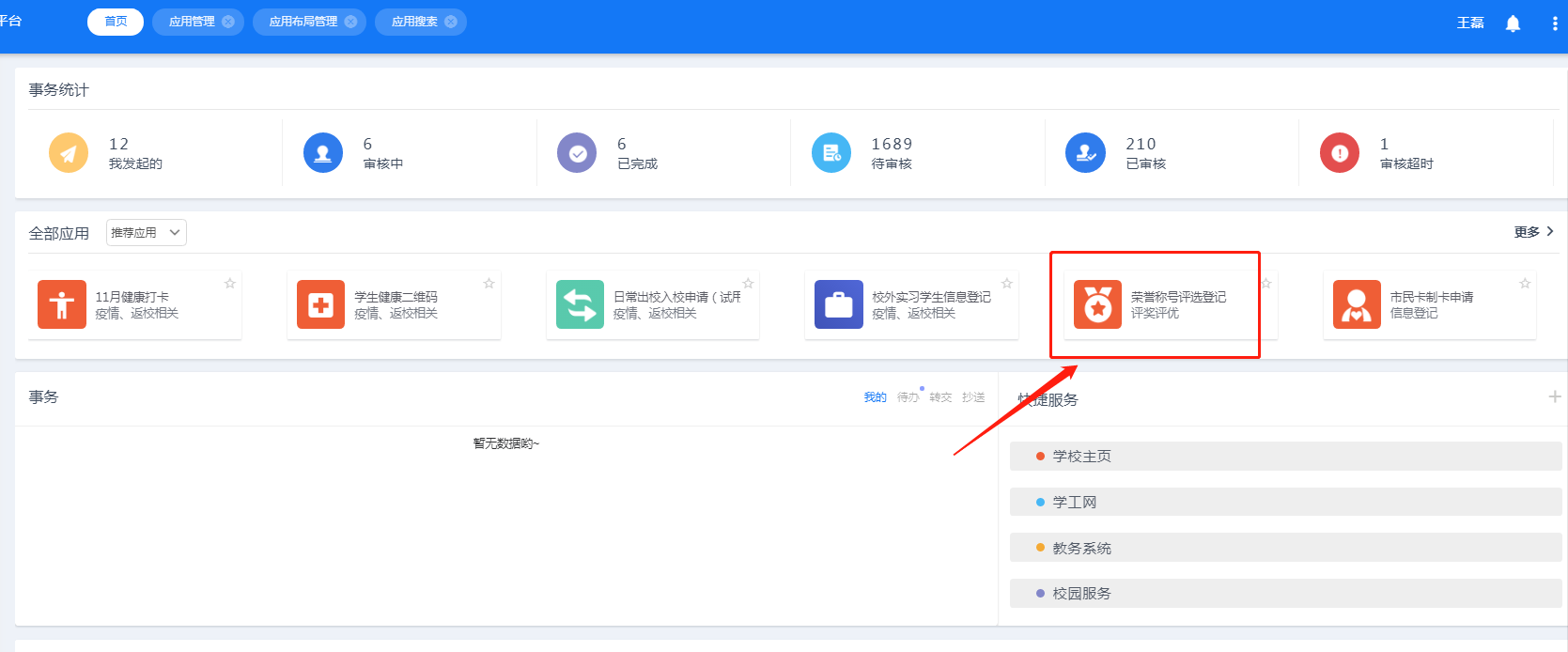 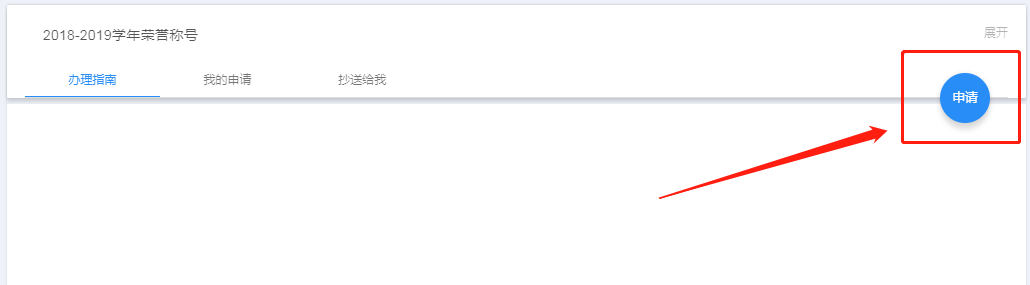 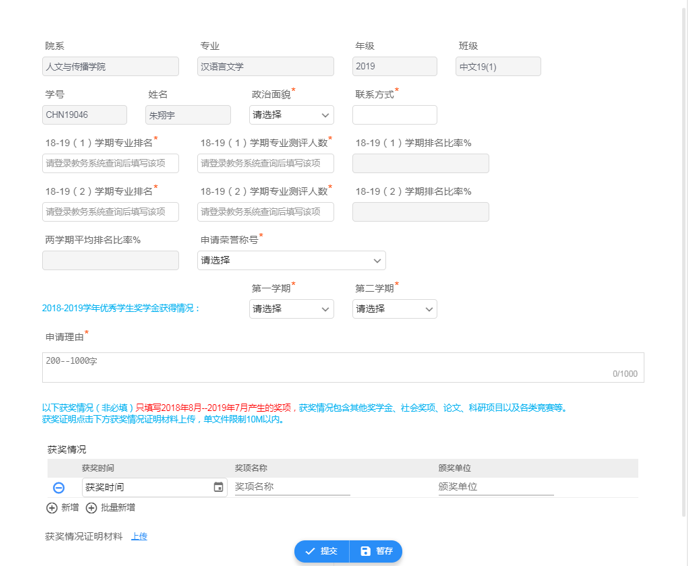 注意事项：1.以上表格中带有红色星号为必填项。其中综合测评专业排名、测评人数信息请登录教务系统查询后填写。2.完成申请提交后，可在“我的申请”中查看已提交的申请，并可以在辅导员审核前对该申请“撤回”后修改再提交或放弃提交。3.申请中填写的信息请务必真实有效，对弄虚作假者将取消评奖评优资格。